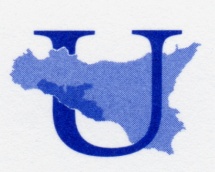 POLO UNIVERSITARIO DELLA PROVINCIA DI AGRIGENTORENDICONTO GENERALE DELL’ESERCIZIO FINANZIARIO 2013Quadro di riclassificazione dei risultati economiciQUADRO DI RICLASSIFICAZIONE DEI RISULTATI ECONOMICIQUADRO DI RICLASSIFICAZIONE DEI RISULTATI ECONOMICIQUADRO DI RICLASSIFICAZIONE DEI RISULTATI ECONOMICI20132012TOTALITOTALIA) VALORE DELLA PRODUZIONE€ 2.202.037,94€ 3.011.060,19Variazione delle rimanenze dei prodotti in corso di lavorazione, semilavorati e finiti, lavorazioni in corso su ordinazioniB) VALORE DELLA PRODUZIONE TIPICA€ 2.202.037,94€ 3.011.060,19Consumi di materie prime e servizi€ 1.923.537,75€ 3.194.123,63C) VALORE AGGIUNTO€ 278.500,19-€ 183.063,44Costo del lavoro€ 639.280,61€ 393.043,12D) MARGINE OPERATIVO LORDO-€ 360.780,42-€ 576.106,56Ammortamenti e svalutazioni€ 671,79€ 1.173,00Stanziamenti a fondi e rischi ed oneriSaldo proventi ed oneri diversiE) RISULTATO OPERATIVO-€ 361.452,21-€ 577.279,56Proventi ed oneri finanziari€ 4.234,31€ 11.105,44Rettifiche di valori di attività finanziarieF) RISULTATO PRIMA DEI COMPONENTI         STRAORDINARI  E DELLE IMPOSTE-€ 357.217,90-€ 566.174,12Proventi ed oneri straordinari€ 262.398,28€ 380.455,86G) RISULTATO PRIMA DELLE IMPOSTE-€ 619.616,18 -€ 185.718.26Imposte dell’esercizio€ 52.249,16€ 150.882,16DISAVANZO ECONOMICO-€ 671.865,34-€ 336.600,42